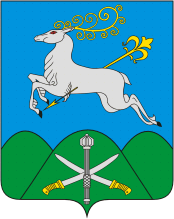 АДМИНИСТРАЦИЯ МУНИЦИПАЛЬНОГО ОБРАЗОВАНИЯКАВКАЗСКИЙ РАЙОН     ПОСТАНОВЛЕНИЕ«__»_______________2023 г.     				   №_________Об утверждении Порядка обеспечения льготным питанием учащихся из многодетных семей в муниципальных общеобразовательных организациях муниципального образования Кавказский районВ соответствии с Законом Краснодарского края от 22 февраля 2005 года № 836-K3 «О социальной поддержке многодетных семей в Краснодарском крае», Законом Краснодарского края от 15 декабря 2004 года № 805-КЗ «О наделении органов местного самоуправления муниципальных образований Краснодарского края отдельными государственными полномочиями в области социальной сферы» п о с т а н о в л я ю: 1. Утвердить Порядок обеспечения льготным питанием учащихся из многодетных семей в муниципальных общеобразовательных организациях муниципального образования Кавказский район2. Определить уполномоченными органами по обеспечению льготным питанием учащихся из многодетных семей муниципальные общеобразовательные организации. 3. Отделу по связям со СМИ и сопровождению официального сайта администрации муниципального образования Кавказский район (И.В. Винокурова) опубликовать настоящее постановление в средствах массовой информации и обеспечить его размещение (опубликование) на официальном сайте администрации муниципального образования Кавказский район в информационно - телекоммуникационной сети «Интернет». 4. Контроль за выполнением настоящего постановления возложить на заместителя главы муниципального образования Кавказский район С.В.Филатову.5. Постановление вступает в силу со дня его официального опубликования.6. Считать утратившими силу Постановление администрации МО Кавказский район от 29.10.2014  №1712 «Об утверждении Порядка обеспечения льготным питанием учащихся из многодетных семей в муниципальных общеобразовательных организациях муниципального образования Кавказский район», Постановление администрации МО Кавказский район от 06.12.2021  №1765 «О внесении изменения в Постановление администрации МО Кавказский район от 29.10.2014 №1712  «Об утверждении Порядка обеспечения льготным питанием учащихся из многодетных семей в муниципальных общеобразовательных организациях муниципального образования Кавказский район».Глава муниципального образованияКавказский район	      В.Н. ОчкаласовПриложениеУТВЕРЖДЕНпостановлением администрации муниципального образования Кавказский район от «__»________2023 г. №____ПОРЯДОКобеспеспечения льготным питанием учащихся из многодетных семей в муниципальных общеобразовательных организациях муниципального образования Кавказский район1. Настоящий Порядок устанавливает механизм обеспечения льготным питанием учащихся общеобразовательных организаций из многодетных семей в муниципальных общеобразовательных организациях (далее - льготное питание). 	2. Льготным питанием обеспечиваются учащиеся из многодетных семей, обучающиеся по очной форме обучения в муниципальных общеобразовательных организациях (далее - общеобразовательная организация). 3. Для обеспечения льготным питанием один из родителей (законных представителей) учащегося подает в общеобразовательную организацию: заявление на предоставление льготного питания;справку, подтверждающую постановку многодетной семьи на учет в органах социальной защиты населения по месту жительства в соответствии с Законом Краснодарского края от 22 февраля 2005 года № 836-K3 «О социальной поддержке многодетных семей в Краснодарском крае», либо копию удостоверения многодетной семьи в Краснодарском крае (представляется один раз в год в сентябре текущего года); свидетельство о рождении ребенка; паспорт или иной документ, удостоверяющий личность одного из родителей (законных представителей). 4. Общеобразовательная организация формирует личное дело каждого учащегося, обеспечиваемого льготным питанием, которое содержит документы, указанные в пункте 3 настоящего Порядка, рассматривает документы, принимает решение о назначении обеспечения льготным питанием либо об отказе в обеспечении льготным питанием и уведомляет о принятом решении одного из родителей (законных представителей) учащегося в течение 5 рабочих дней после приема документов. Основанием для отказа в назначении обеспечения льготным питанием является: предоставление одним из родителей (законным представителем) учащегося в общеобразовательную организацию не всех документов, указанных в пункте 3 настоящего Порядка; несоответствие учащегося требованиям, установленным в пункте 2 настоящего Порядка. Список получателей льготного питания утверждается приказом общеобразовательной организации в течение 3 рабочих дней после принятия решения. Приказ должен содержать следующие сведения: фамилию, имя, отчество учащегося, класс обучения. 5. Обеспечение льготным питанием учащихся из многодетных семей осуществляется с даты издания приказа общеобразовательной организации, указанного в пункте 4 настоящего Порядка. 6. Обеспечение льготным питанием прекращается в случае отчисления учащегося из общеобразовательной организации либо несоответствия учащегося требованиям, установленным в пункте 2 настоящего Порядка.  Общеобразовательная организация предоставляет одному из родителей (законных представителей, опекунов, приемных родителей) учащегося справку о периоде его обеспечения льготным питанием в текущем финансовом году. 7. Бюджетные ассигнования на обеспечение льготным питанием предоставляются из краевого бюджета местным бюджетам муниципальных районов в соответствии с действующим законодательством.8. Общеобразовательная организация организовывает льготное питание фактически присутствующих учащихся из многодетных семей, производит оплату предоставленных услуг и своевременно направляет в управление образования администрации муниципального образования Кавказский район отчеты об освоении выделенных финансовых средств на организацию льготного питания учащихся из многодетных семей.Заместитель главы МО Кавказский район			   			С.В. Филатова